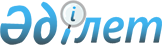 "Қазақстан Республикасында экспорттық-импорттық валюталық бақылауды жүзеге асыру және резиденттердің экспорт және импорт бойынша келісімшарттардың есептік нөмірлерін алу қағидаларын бекіту туралы" Қазақстан Республикасы Ұлттық Банкі Басқармасының 2012 жылғы 24 ақпандағы № 42 қаулысына өзгерістер мен толықтырулар енгізу туралы
					
			Күшін жойған
			
			
		
					Қазақстан Республикасы Ұлттық Банкі Басқармасының 2016 жылғы 29 ақпандағы № 82 қаулысы. Қазақстан Республикасының Әділет министрлігінде 2016 жылы 15 сәуірде № 13597 болып тіркелді. Күші жойылды - Қазақстан Республикасы Ұлттық Банкі Басқармасының 2019 жылғы 30 наурыздағы № 42 қаулысымен
      Ескерту. Қаулының күші жойылды – ҚР Ұлттық Банкі Басқармасының 30.03.2019 № 42 (01.07.2019 бастап қолданысқа енгізіледі) қаулысымен.

      РҚАО-ның ескертпесі!

      Бұйрық 01.07.2016 ж. бастап қолданысқа енгізіледі.
       "Қазақстан Республикасының Ұлттық Банкі туралы" 1995 жылғы 30 наурыздағы, "Валюталық реттеу және валюталық бақылау туралы" 2005 жылғы 13 маусымдағы Қазақстан Республикасының заңдарына және 2008 жылғы 10 желтоқсандағы "Салық және бюджетке төленетін басқа да міндетті төлемдер туралы" Қазақстан Республикасының Кодексі (Салық кодексі) 557-бабы 3-тармағының 18) тармақшасына сәйкес және Қазақстан Республикасында экспорттық-импорттық валюталық бақылауды жүзеге асыру тәртібін жетілдіру мақсатында Қазақстан Республикасы Ұлттық Банкінің Басқармасы ҚАУЛЫ ЕТЕДІ:
      1. "Қазақстан Республикасында экспорттық-импорттық валюталық бақылауды жүзеге асыру және резиденттердің экспорт және импорт бойынша келісімшарттардың есептік нөмірлерін алу қағидаларын бекіту туралы" Қазақстан Республикасы Ұлттық Банкі Басқармасының 2012 жылғы 24 ақпандағы № 42 қаулысына (Нормативтік құқықтық актілерді мемлекеттік тіркеу тізілімінде № 7584 тіркелген, 2012 жылғы 23 маусымда "Егемен Қазақстан" газетінде № 339-345 (27419) жарияланған) мынадай өзгерістер мен толықтырулар енгізілсін: 
      көрсетілген қаулымен бекітілген Қазақстан Республикасында экспорттық-импорттық валюталық бақылауды жүзеге асыру және резиденттердің экспорт және импорт бойынша келісімшарттардың есептік нөмірлерін алу қағидаларында:
      6-тармақ мынадай редакцияда жазылсын:
      "6. Репатриациялау талабының орындалуын бақылау мақсаттары үшін тауарлар (жұмыстар, қызмет көрсетулер) экспортының немесе импортының күні болып:
      1) тауарларды Еуразиялық экономикалық одақтың (бұдан әрі – Одақ) кеден шекарасы арқылы өткізген кезде – сыртқы сауданың кедендік статистикасында экспорт немесе импорт ретінде есепке алынатын кедендік рәсім ретінде тауардың орналастырылуын растайтын тауарлар декларациясында көрсетілген, тауарлардың шығарылған күні;
      2) тауарларды Одақтың кедендік аумағының ішінде өткізген кезде:
      импорт үшін – жанама салықтарды төлеу немесе қосылған құн салығынан (бұдан әрі – ҚҚС) және (немесе) акциздерден босату туралы растауы бар тауарларды әкелу және жанама салықтарды төлеу туралы өтініште (бұдан әрі – тауарларды әкелу туралы өтініш) көрсетілген тауарды есепке қабылдаған күн;
      экспорт үшін – жанама салықтарды төлеу немесе ҚҚС салудан және (немесе) акциздерден босату туралы растауы бар тауарларды әкелу туралы өтініште көрсетілген шот-фактура күні;
      3) қалған жағдайларда:
      өзара сауданың кедендік статистикасында экспорт немесе импорт ретінде есепке алынатын кедендік рәсім ретінде тауардың орналастырылуын растайтын тауарлар декларациясында көрсетілген, тауарлардың шығарылған күні (тауарлар декларациясын ресімдеу көзделген кезде);
      тауарлардың өткізілуін және (немесе) жұмыстардың орындалуын (қызметтердің көрсетілуін) растайтын құжаттарға қол қойылған (қабылданған) күн;
      нақты берілген тауарлар, орындалған жұмыстар (көрсетілген қызметтер) үшін шот-фактураның, инвойстың берілген күні;
      жұмыстар орындалғанын (қызметтердің көрсетілгенін) растайтын құжаттарға қол қоюды (қабылдауды) және нақты орындалған жұмыстар (көрсетілген қызметтер) үшін шот-фактура, инвойс беруді көздемейтін келісімшарттың талаптарына сәйкес міндеттемелерді орындаудың басталған күні саналады.";
      7-тармақта:
      бірінші бөлікте:
      3) тармақшаның үшінші абзацы мынадай редакцияда жазылсын:
      "келісімшарт бойынша міндеттемелердің орындалғанын (жұмыстардың орындалғанын (қызметтердің көрсетілгенін) немесе тауарлардың Одақтың кедендік аумағының ішінде экспорт немесе импорт үшін қозғалысын растайтын құжаттарды қоса алғанда);";
      7) тармақша мынадай редакцияда жазылсын:
      "7) осы Қағидалардың 49, 49-1, 49-2 және 53-тармақтарында көзделген тәртіппен жіберілген келісімшарттың есептік нөмірі бар келісімшарттар бойынша тауарлардың қозғалысы туралы ақпарат."; 
      екінші бөлігі алып тасталсын;
      8-тармақ мынадай редакцияда жазылсын:
      8. Тауарларды экспорт немесе импорт үшін Одақтың кедендік аумағы ішінде өткізуді растайтын құжаттары мыналар болып табылады:
      1) тауарларды Одақтың кедендік аумағы ішінде өткізген кезде – Одақтың салық органдары қабылдаған және жанама салықтарды төлеу немесе ҚҚС салудан және (немесе) акциздерден босату туралы растауы бар тауарларды әкелу туралы өтініш;
      2) қалған жағдайларда:
      өзара сауданың кедендік статистикасында экспорт немесе импорт ретінде есепке алынатын кедендік рәсім ретінде тауардың орналастырылуын растайтын тауарлар декларациясы;
      тауарлардың өткізілуін және (немесе) жұмыстардың орындалуын (қызметтердің көрсетілуін) растайтын еркін нысандағы акт;
      нақты берілген тауарлар, орындалған жұмыстар (көрсетілген қызметтер) үшін шот-фактура, инвойстар.";
      10-тармақтың бесінші бөлігі мынадай редакцияда жазылсын:
      "Тауарлардың Одақтың кедендік аумағы ішінде келісімшарттың есептік нөмірі бар келісімшарт бойынша экспорт немесе импорт үшін қозғалысы кезінде экспортер немесе импортер осы Қағидалардың 11 және  12-тармақтарына сәйкес құжаттар ұсынылатын жағдайларды қоспағанда, тауарлар импорты күнінен кейін күнтізбелік тоқсан күннен кешіктірмей және экспорт күнінен кейін күнтізбелік бір жүз сексен күннен кешіктірмей келісімшарт бойынша репатриациялау талабының орындалуын бақылауды жүзеге асыратын уәкілетті банкке немесе Ұлттық Банктің филиалына тауарларды әкелу туралы өтініштің көшірмесін ұсынады.";
      20-тармақ мынадай редакцияда жазылсын:
      "20. Тауарларды кедендік тазалау кезінде мемлекеттік кіріс органы аумақтық бөлімшесінің уәкілетті лауазымды тұлғасы осы Қағидаларға сәйкес келісімшарттың есептік тіркеу нөмірін беру талап етілетін келісімшарт бойынша келісімшарттың тауарларға арналған декларацияда мәлімделген есептік нөмірін осы Қағидалардың 48-тармағына сәйкес алынған келісімшарттың есептік нөмірі туралы ақпаратпен салыстырып тексереді.";
      32-тармақ мынадай редакцияда жазылсын:
      "32. Басқа банкке қызмет көрсетуге ауысқан кезде экспортер немесе импортер келісімшартты алдыңғы есептік тіркеген банкке:
      1) келісімшарттың қызмет көрсетілуі үшін басқа банкке ауысуына байланысты келісімшартты есептік тіркеуден шығару туралы еркін нысандағы өтінішті;
      2) келісімшартты есептік тіркеген басқа банкке келісімшарт бойынша ақша мен тауарлардың қозғалысы туралы ақпаратты өзінің сұратуы бойынша беруге арналған жазбаша келісімді ұсынады.
      Экспортер немесе импортер келісімшартты есептік тіркеуден шығару туралы өтінішті берген күннен бастап бес жұмыс күні ішінде осы Қағидалардың 3-тарауында белгіленген тәртіппен келісімшартты жаңа есептік тіркеген банктен келісімшарттың есептік нөмірін алады. 
      Келісімшартты жаңа есептік тіркеген банк экспортердің немесе импортердің жазбаша келісімінің негізінде келісімшартқа жаңа есептік нөмір берген күннен бастап бес жұмыс күні ішінде келісімшартты алдыңғы есептік тіркеген банкке келісімшартқа жаңа есептік нөмір берілгені туралы хабарлауды және осы келісімшарт бойынша ақша мен тауарлардың қозғалысы туралы ақпаратты беру туралы жазбаша сұрау салуды жібереді.
      Келісімшартты алдыңғы есептік тіркеген банк көрсетілген хабарлау мен жазбаша сұрау салуды алған күннен бастап бес жұмыс күні ішінде мемлекеттік кірістер органы құжатының деректемелерінен (тауарларға декларацияның немесе тауарларды әкелу туралы өтініштің нөмірі мен күні) тұратын, осы келісімшарт бойынша есепке қабылданған соманы көрсете отырып, ол бойынша ақша мен тауарлар қозғалысы туралы және келісімшарттың есеп тіркеуден алынғаны туралы қолда бар ақпаратты келісімшартты жаңа есептік тіркеген банкке ұсынады. 
      Келісімшартты жаңа есептік тіркеген банк келісімшартты алдыңғы есептік тіркеген банктен тауарлардың қозғалысы туралы ақпаратты алғаннан кейін және экспортердің немесе импортердің жазбаша келісімі негізінде қажет болған кезде экспортердің немесе импортердің деректемелерін және келісімшарттың алдыңғы есептік нөмірін көрсете отырып, осы келісімшарт бойынша тауарлардың қозғалысы жөнінде Ұлттық Банкте бар ақпаратты алуға осы Қағидаларға 3-1-қосымшада белгіленген нысан бойынша келісімшарт бойынша тауарлардың қозғалысы бойынша бар ақпаратты алуға Ұлттық Банкке сұрау салуды ақпараттық жүйе арқылы жібереді. 
      Ұлттық Банк сұрау салуға бастама жасаған жаңа есептік тіркеген банкке осы Қағидалардың 49 және 49-1-тармақтарына сәйкес жаңа есептік тіркеген банк валюталық бақылауға қабылдаған келісімшарт бойынша тауарлардың қозғалысы бойынша қолда бар ақпаратты ақпараттық жүйе арқылы жібереді. 
      Алдыңғы есептік тіркеген банктен алынған келісімшарт бойынша тауарлардың қозғалысы жөніндегі ақпараттың Ұлттық Банктен алынған ақпараттан айырмашылығы анықталған жағдайда, жаңа есептік тіркеген банк айырмашылықты жою мақсатында алдыңғы есептік тіркеген банкпен салыстырып тексеруді жүзеге асырады. 
      Келісімшартты алдыңғы есептік тіркеген банк келісімшарт есептік тіркеуден алынғаннан кейін келісімшарт бойынша ақша төлемін және (немесе) аударымын жүргізбейді.
      Уәкілетті банктің бір филиалынан уәкілетті банктің басқа филиалының қызмет көрсетуіне ауысу арқылы келісімшартты есептік тіркеген банк өзгерген жағдайда, келісімшартты есептік тіркеуден шығару жүзеге асырылмайды. Бұл ретте осы келісімшарт бойынша экспортерге немесе импортерге қызмет көрсеткен уәкілетті банктің филиалы экспортер немесе импортер өтініш берген күннен бастап бес жұмыс күні ішінде келісімшарт бойынша барлық құжаттар мен ақпаратты осы келісімшартты валюталық бақылауға қабылдайтын уәкілетті банктің филиалына береді.";
      38-тармақ мынадай редакцияда жазылсын:
      "38. Экспортер немесе импортер резидент емеске келісімшарт бойынша талап ету құқығын резидентке берген кезде репатриациялау талабының орындалуын бақылау мынадай тәртіппен жүзеге асырылады:
      1) егер резидентте талап ету құқығын беру нәтижесінде резидент емеске қойылатын талап ету сомасы елу мың АҚШ доллары баламасынан асып кетсе және келісімшартқа келісімшарттың есептік нөмірі берілсе, резидент осы Қағидалардың 3-тарауында белгіленген тәртіппен қызмет көрсететін банкке талап ету құқығын беру туралы шартқа келісімшарттың есептік нөмірін беру үшін өтініш жасайды.
      Талап ету құқығын беру туралы шартта резидентке қызмет көрсететін банктің осы шартты келісімшарттың есептік нөмірін беру жолымен бақылауға қабылдауы туралы белгісі болған жағдайда, келісімшарттың алдыңғы есептік тіркеу банкі талап ету құқығын беру туралы шартқа сәйкес басқаға беру сомасына азайтылған экспортердің немесе импортердің резидент емеске талаптарының сомасына келісімшарт бойынша репатриациялау талаптарының орындалуын бақылауды жалғастырады не егер басқаға беру нәтижесінде экспортерде немесе импортерде резидент емеске талап ету сомасы елу мың АҚШ доллары баламасынан асып кетпесе, келісімшарт бойынша репатриациялау талабының орындалуын бақылау рәсімдерін аяқтайды. 
      Келісімшартты есептік тіркеу банкі және талап ету құқығын беру туралы шартты есептік тіркеу банкі осы Қағидалардың 47-тармағына сәйкес Ұлттық Банкке жіберілетін ақпаратта келісімшарт бойынша және талап ету құқығын беру туралы шарт бойынша талап ету құқығын беру сомасын көрсетеді.
      Егер талап ету құқығын беру туралы шартта резидент еместің резидент алдындағы міндеттемелерін орындаудың өзге мерзімі көзделмесе, талап ету құқығын беру туралы шарт бойынша бақылауды резиденттің банкі келісімшарт бойынша репатриациялау мерзімін ескере отырып жүзеге асырады;
      2) егер резидентте талап ету құқығын беру нәтижесінде резидент емеске қойылатын талап ету сомасы елу мың АҚШ доллары баламасынан асып кетсе және келісімшартқа келісімшарттың есептік нөмірі берілмесе, экспортер немесе импортер осы Қағидалардың 10-тармағында көзделген тәртіппен өзіне қызмет көрсететін банкке талап ету құқығын беру туралы шартты және резидентке қызмет көрсететін банктің талап ету құқығын беру туралы шартты бақылауға қабылдағаны туралы жазбаша растауын ұсынады. Экспортердің немесе импортердің банкі талап ету құқығын беру туралы шартқа сәйкес басқаға беру сомасына азайтылған экспортерде немесе импортерде резидент емеске қойылатын талаптарының сомасына келісімшарт бойынша репатриациялау талабының орындалуын бақылауды жалғастырады не егер басқаға беру нәтижесінде экспортердің немесе импортердің резидент емеске талаптарының сомасы елу мың АҚШ доллары баламасынан асып кетпесе, келісімшарт бойынша репатриациялау талабының орындалуын бақылау рәсімдерін аяқтайды.
      Егер де талап ету құқығын беру туралы шартта резидент еместің резидент алдындағы міндеттемелерінің орындалу мерзімі көзделмесе, талап ету құқығын беру туралы шарт бойынша бақылауды резиденттің банкі келісімшарт бойынша репатриациялау мерзімін ескере отырып жүзеге асырады.";
      45-тармақтың бірінші бөлігі мынадай редакцияда жазылсын:
      "45. Осы Қағидалардың осы тармағына және 46, 47, 48, 49, 49-1, 49-2, 51 және 52-тармақтарына сәйкес ақпарат алмасу уәкілетті банктер, Ұлттық Банк және мемлекеттік кірістер органы арасында электрондық түрде жүзеге асырылады.";
      46-тармақ мынадай редакцияда жазылсын:
      "46. Уәкілетті банк келісімшартқа есептік нөмір тағайындалған немесе келісімшартты есептік тіркеуден алған күннен бастап үш жұмыс күні ішінде келісімшарттың есептік нөмірі бар келісімшарт бойынша ақпаратты осы Қағидаларға 5-қосымшада белгіленген нысан бойынша Ұлттық Банкке жібереді.
      Уәкілетті банктің осы Қағидаларға 5-қосымшада белгіленген нысан бойынша бұрын жіберген келісімшарттың есептік нөмірі бар келісімшарт бойынша келісімшартқа ақпаратты өзгертетін өзгерістер және (немесе) толықтырулар енгізілген жағдайда, уәкілетті банк келісімшартқа өзгерістер және (немесе) толықтырулар енгізуді растайтын құжаттар қабылданған күннен бастап үш жұмыс күні ішінде келісімшарттың есептік нөмірі бар келісімшарт бойынша ақпаратты осы Қағидаларға 5-қосымшада белгіленген нысан бойынша Ұлттық Банкке жібереді.";
      48-тармақтың екінші бөлігі мынадай редакцияда жазылсын:
      "Мемлекеттік кірістер органы келісімшарттардың есептік нөмірлерінің тауарлар декларацияларында көрсетілген нөмірлерге сәйкес келуі тұрғысынан тексеру үшін Ұлттық Банктен алынған келісімшарттардың есептік нөмірлері бойынша ақпаратты өзінің аумақтық бөлімшелеріне ақпараттық жүйе арқылы жібереді.";
      49-тармақ мынадай редакцияда жазылсын:
      "49. Мемлекеттік кірістер органы ай сайын, есепті айдан кейінгі айдың жиырмасына дейін Ұлттық Банкке осы Қағидаларға 6-қосымшада белгіленген нысан бойынша келісімшарттың есептік нөмірі бар келісімшарттар бойынша Одақтың кеден шекарасы арқылы тауарлардың қозғалысы туралы ақпаратты жібереді.
      Ұлттық Банк мемлекеттік кірістер органынан келісімшарттың есептік нөмірі бар келісімшарттар бойынша тауарлардың Одақтың кеден шекарасы арқылы қозғалысы туралы ақпаратты алғаннан кейін келесі жұмыс күнінен кешіктірмей осы ақпаратты есептік тіркеген банктерге таратады.";
      Ұлттық Банк осы Қағидалардың 32-тармағына сәйкес уәкілетті банктен сұрау салуды алғаннан кейін бес жұмыс күні ішінде осы Қағидаларға 6-қосымшада белгіленген нысан бойынша келісімшарт бойынша тауарлардың Одақтың кеден шекарасы арқылы қозғалысы туралы қолда бар ақпаратты сұрау салуға бастама жасаған уәкілетті банкке жібереді.";
      мынадай мазмұндағы 49-1 және 49-2-тармақтармен толықтырылсын:
      "49-1. Келісімшарт бойынша репатриациялау талабының орындалуын бақылауды жүзеге асыратын уәкілетті банк немесе Ұлттық Банктің филиалы осы Қағидалардың 10, 11 немесе 12-тармақтарында көзделген тәртіппен экспортерден немесе импортерден алынған, тауарларды әкелу туралы өтініштің көшірмесі негізінде Ұлттық Банкке осы Қағидаларға 9-қосымшада белгіленген нысан бойынша тауарларды әкелу туралы өтініш бойынша ақпарат алуға электрондық сұрау салуды (бұдан әрі – электрондық сұрау салу) ақпараттық жүйе арқылы жібереді. 
      Ұлттық Банк келісімшарттың есептік нөмірі бойынша мәліметтерді қоспағанда, уәкілетті банктен немесе Ұлттық Банктің филиалынан алынған электрондық сұрау салуды ақпараттық жүйе арқылы мемлекеттік кірістер органына қайта жібереді.
      Мемлекеттік кірістер органы электрондық сұрау салуды алғаннан кейін бір жұмыс күні ішінде осы Қағидаларға 10-қосымшада белгіленген нысан бойынша салық құпиясын құрайтын мәліметтер тізбесі бар тауарларды әкелу туралы сұратылған өтініш бойынша ақпаратты Ұлттық Банкке ақпараттық жүйе арқылы ұсынады.
      Ұлттық Банк келісімшарт бойынша репатриациялау талабының орындалуын бақылауды жүзеге асыратын және электрондық сұрау салуға бастама жасаған уәкілетті банкке немесе Ұлттық Банк филиалына мемлекеттік кірістер органынан алынған тауарларды әкелу туралы сұратылған өтініш бойынша ақпаратты осы Қағидаларға 10-қосымшада белгіленген нысан бойынша ақпарат алынған күні ақпараттық жүйе арқылы береді. 
      Ұлттық Банк осы Қағидалардың 32-тармағына сәйкес сұрау салуды уәкілетті банктен алғаннан кейін бес жұмыс күні ішінде сұрау салуға бастама жасаған уәкілетті банкке осы Қағидаларға 10-қосымшада белгіленген нысан бойынша келісімшарт бойынша тауарларды әкелу туралы өтініш бойынша тауарлардың қозғалысы бойынша қолда бар ақпаратты жібереді.
      49-2. Мемлекеттік кірістер органы осы Қағидаларға 11-қосымшада белгіленген нысан бойынша тауарларды әкелу туралы өтініштің деректемелерін ақпараттық жүйе арқылы жібереді, олар бойынша бұрын мынадай өзгерістер мен толықтырулар осы Қағидаларға 10-қосымшада белгіленген нысан бойынша:
      импортталған тауарлардың бағасы ұлғайған жағдайда өзгерген және алдыңғы құнының арасындағы айырманы көрсете отырып, жаңасына ауыстырылуына байланысты кері қайтарылған кезде – Одақтың салық органдары тауарларды әкелу туралы өтінішті қабылдауы туралы ақпарат алынған күннен бастап бір жұмыс күні ішінде;
      жойылуына байланысты кері қайтарылған кезде – тауарларды әкелу туралы өтініштің мәртебесі өзгерген күннен бастап бір жұмыс күні ішінде жіберілді.";
      51-тармақ мынадай редакцияда жазылсын:
      "51. Резидент емес келісімшарт бойынша репатриациялау мерзімінде экспортердің немесе импортердің алдындағы есепті айдың (репатриациялау мерзімі аяқталатын айдың) соңғы күнгі жағдайы бойынша баламасы елу мың АҚШ долларынан асатын сомадағы міндеттемелерді орындамаған кезде уәкілетті банк есепті айдан кейінгі айдың соңғы күніне дейінгі мерзімде осы Қағидаларға 7-қосымшада белгіленген нысан бойынша банктік бақылаудың жеке карточкасын Ұлттық Банкке жібереді.";
      53-тармақ мынадай редакцияда жазылсын:
      "53. Ұлттық Банктің келісімшарт бойынша репатриациялау талабының орындалуын бақылауды жүзеге асыратын филиалы келісімшарт бойынша тауарлардың қозғалысы бойынша бар ақпаратты мемлекеттік кірістер органы ұсынған ақпаратпен салыстырғанда ауытқушылықтар анықталған кезде мемлекеттік кірістер органының аумақтық бөлімшесіне мыналар:
      осы Қағидаларға 6-қосымшаның 9, 16 және 19-бағандарында көрсетілген деректерді қоспағанда, тауарларға декларациялар;
      осы Қағидаларға 10-қосымшаның 4-бағанынан көрсетілген деректерді қоспағанда, тауарларды әкелу туралы өтініштер бойынша ақпарат ұсыну туралы жазбаша сұрау салу жібереді.
      Сұрау салуда экспортердің немесе импортердің бизнес-сәйкестендіру нөмірі (бұдан әрі – БСН) немесе жеке сәйкестендіру нөмірі (бұдан әрі – ЖСН), келісімшарттың және келісімшарттың есептік нөмірінің деректемелері, тауарларға декларацияның нөмірі, тауарларды әкелу туралы өтініштің тіркеу нөмірі (импорт кезінде) немесе Одақтың салық органында ауытқушылықтар анықталған тауарларды әкелу туралы өтінішті тіркеу туралы белгі нөмірі (эскпорт кезінде) көрсетіледі.
      Мемлекеттік кірістер органының аумақтық бөлімшесі келісімшарт бойынша репатриациялау талабының орындалуын бақылауды жүзеге асыратын Ұлттық Банк филиалының жазбаша сұрау салуын алған күннен бастап он жұмыс күні ішінде мемлекеттік кірістер органы аумақтық бөлімшесі басшысының не құжаттарға қол қоюға өкілеттіктері бар өзге адамның қолымен жазбаша жауап жібереді. Жазбаша жауапты мынадай ақпарат көрсетіледі:
      1) егер тауарларға декларация бойынша мәліметтер сұратылса, экспортердің немесе импортердің БСН немесе ЖСН, тауарларға декларацияның нөмірі, кедендік рәсім, тауардың шығарылған күні, жүргізілген түзету күні және түзету көрсетіле отырып жеткізу валютасы, тауардың фактуралық құны, келісімшарттың деректемелері және келісімшарттың есептік нөмірі көрсетіледі;
      2) егер тауарларды әкелу туралы өтініш бойынша мәліметтер сұратылса, экспортердің немесе импортердің БСН немесе ЖСН, резидент еместің деректемелері, тауарларды әкелу туралы өтініштің тіркеу нөмірі (импорт кезінде) немесе Одақтың салық органында тауарларды әкелу туралы өтінішті тіркеу туралы белгі нөмірі (экспорт кезінде), салық органында тауарларды әкелу туралы өтінішті тіркеу туралы белгі күні (экспорт кезінде), тауарды есепке қою күні (импорт кезінде) немесе шот-фактура күні (экспорт кезінде), жүргізілген түзетулер күндері, тауардың құны, келісімшарттың деректемелері көрсетіледі.";
      2-қосымшада:
      1-тараудың 3-тармағы мынадай редакцияда жазылсын:
      "3. Экспорт бойынша репатриациялау мерзімі мынадай тәртіппен есептеледі:
      егер келісімшарт бойынша тауарларды Одақтың кеден шекарасынан өткізу көзделсе және экспортердің тауар жеткізу бойынша міндеттемесі Қазақстан Республикасының шекарасынан өткеннен кейін тауарды тапсыру болып табылса, экспортер репатриациялау мерзімін келісімшарт бойынша резидент еместің тауарға ақы төлеу бойынша міндеттемелерін орындауының ең ұзақ мерзіміне тауарды мемлекеттік кірістер органының аумақтық бөлімшесі шығарған соң тауарды тапсыру орнына дейін жеткізу үшін қажетті, бір жылдан аспауға тиіс мерзімді қоса отырып есептейді;
      егер келісімшарт бойынша Қазақстан Республикасы мен Одаққа мүше басқа мемлекеттің арасында тауарларды өткізу көзделсе және экспортердің тауарды жеткізу бойынша міндеттемесі Қазақстан Республикасы шекарасынан өткеннен кейін тауарды тапсыру болып табылса, экспортер репатриациялау мерзімін келісімшарт бойынша резидент еместің тауарға ақы төлеу бойынша міндеттемелерін орындауының ең ұзақ мерзіміне тапсыру орнына дейін тауарды жеткізу үшін қажетті, бір жылдан аспауға тиіс мерзімді қоса отырып есептейді;
      егер экспортердің тауарды жеткізу бойынша міндеттемесі тауарды Қазақстан Республикасы шекарасынан өткенге дейін тапсыру болып табылса, экспортер репатриациялау мерзімі ретінде келісімшарт бойынша резидент еместің тауарға ақы төлеу бойынша міндеттемелерін орындауының ең ұзақ мерзімін көрсетеді;
      егер келісімшартта резидент еместің тауарлар, жұмыстар немесе көрсетілетін қызметтер үшін ақы төлеу бойынша міндеттемелерді орындауының әртүрлі талаптары (тауарлар, жұмыстар немесе көрсетілетін қызметтер үшін ақыны экспортердің тауарларды тиегенге, жұмыстарды орындағанға немесе қызметтерді көрсеткенге дейін төлеуі не тауарлар, жұмыстар немесе көрсетілетін қызметтер үшін ақыны экспортердің тауарларды тиегеннен, жұмыстарды орындағаннан немесе қызметтерді көрсеткеннен кейін төлеуі) көзделсе, экспортер репатриациялау мерзімін экспортердің тауарларды тиегеннен, жұмыстарды орындағаннан немесе қызметтерді көрсеткеннен кейін резидент еместің тауарлар, жұмыстар немесе көрсетілетін қызметтер үшін ақы төлеу бойынша міндеттемелерді орындауының келісімшартта белгіленген мерзімін ескере отырып есептейді;
      егер келісімшартта экспорт бойынша валюта түсімінің экспорт күні басталғанға дейін (резидент еместің алдын ала ақы төлеуі) не 180 күннен аспайтын мерзімде түсуі көзделсе, мерзім 180 күн деп көрсетіледі;
      егер келісімшартта тауарларды экспорт үшін Қазақстан Республикасы мен Одаққа мүше басқа мемлекет арасында өткізу көзделсе, экспортер есептеген репатриациялау мерзіміне резидент еместен жанама салықтарды төлеу (ҚҚС салудан және (немесе) акциздерден босату) туралы растауы бар тауарларды әкелу туралы өтінішті алу үшін қажетті 180 күндік уақыт кезеңі қосылады.";
      1-тараудың 4-тармағының жетінші абзацы мынадай редакцияда жазылсын:
      "егер келісімшарт тауарларды импорт үшін Одаққа мүше басқа мемлекеттің аумағынан Қазақстан Республикасының аумағына өткізуді көздесе, импортер есептеген репатриациялау мерзіміне жанама салықтарды төлеу (ҚҚС салудан және (немесе) акциздерден босату) туралы растауы бар тауарларды әкелу туралы өтінішті алу үшін қажетті 180 күндік уақыт кезеңі қосылады.";
      2-тараудың 2) тармақшасы мынадай редакцияда жазылсын:
      "2) келісімшартқа сәйкес экспортердің тауарды жеткізу бойынша міндеттемесі Одаққа мүше басқа мемлекеттің аумағында орналасқан қалада тауарды тапсырғаннан кейін орындалды деп саналады. Резидент емес тауардың ақысын ішінара алдын ала ақы төлеу арқылы, ішінара экспортер тауарды түсіргеннен кейін төлейді. Резидент еместің тауардың ақысын төлеуінің ең көп мерзімі – 210 күн. Тауардың Қазақстан Республикасының шекарасы арқылы өту күні мен тауарды Одаққа мүше басқа мемлекеттің аумағында орналасқан қалада резидент емеске тапсыру күні арасындағы экспортер болжайтын мерзім – 10 күн. 
      Резидент еместен жанама салықтарды төлеу (ҚҚС салудан және (немесе) акциздерден босату) туралы растауы бар тауарларды әкелу туралы өтінішті алу үшін қажетті уақыт кезеңі – 180 күн.
      Есеп: 210 күн + 10 күн + 180 күн = 400 күн, яғни 40 күн, 01 жыл.
      Экспортер "Репатриациялау мерзімі" бағанында 040.01 деп көрсетеді;";
      3-тараудың 2) тармақшасы мынадай редакцияда жазылсын:
      "2) келісімшартқа сәйкес резидент еместің тауарды жеткізу бойынша міндеттемесі Одаққа мүше басқа мемлекеттің аумағында орналасқан қалада тауарды тапсырғаннан кейін орындалды деп саналады. Резидент еместің тауарды жеткізуі екі тәсілмен жүзеге асырылады: алдын ала жеткізу арқылы және тауарға төлем жүргізілгеннен кейін және (немесе) ақша аударылғаннан кейін. Резидент еместің тауарды жеткізуінің ең көп мерзімі – 800 күн. Резидент еместің тауарды Одаққа мүше басқа мемлекеттің аумағында орналасқан қалада тапсыру күні мен тауарды Қазақстан Республикасының шекарасына дейін жеткізу күнінің арасында импортер болжайтын мерзім – 30 күн. Пайдаланылмаған авансты қайтару мерзімі – тауарды Одаққа мүше басқа мемлекеттің аумағында орналасқан қалада тапсырудың болжамдалатын күнінен бастап – 100 күн. Тауарларды әкелу, жанама салықтарды төлеу немесе ҚҚС салудан және (немесе) акциздерден босату туралы растауы бар өтінішті ресімдеу мерзімі – 180 күн.
      Есеп: 800 күн + 30 күн + 100 күн + 180 күн = 1110 күн, яғни 030 күн, 03 жыл.
      Импортер "Репатриациялау мерзімі" бағанында 030.03 деп көрсетеді;";
      осы қаулыға 1-қосымшаға сәйкес редакцияда 3-1-қосымшамен толықтырылсын;
      4-қосымшада:
      "Келісімшарттың есептік нөмірі бар келісімшарт бойынша міндеттемелердің орындалуы туралы ақпарат" әкімшілік деректерді жинауға арналған нысанды толтыру бойынша түсіндірмеде:
      15-тармақ мынадай редакцияда жазылсын:
      "15. 21-баған мынадай жіктеуіш ескеріле отырып толтырылады:
      "11" - аккредитив шеңберінде ақша төлемі және (немесе) аударымы;
      "12" - банк кепілдігі шеңберінде ақша төлемі және (немесе) аударымы;
      "13" - экспорт бойынша алдын ала ақы төлеу (импорт бойынша алдын ала жеткізу);
      "14" - экспорт бойынша тауар тиелгеннен кейін ақы төлеу (импорт бойынша тауарға ақы төлегеннен кейін жеткізу);
      "29" - міндеттемелерді басқалай орындау.
      "13" немесе "14" есеп айырысу тәсілінің коды ақша төлемі және (немесе) аударымын жүргізген күні келісімшарт бойынша нақты орын алған жағдайды негізге ала отырып көрсетіледі.
      "29" есеп айырысу тәсілінің коды резидент емеске басқа резидентке талап ету құқығын беру, есепке алу, резиденттің борышын басқа тұлғаға аудару, вексельді беру, бағалы қағаздарды беру, жұмысты орындау (қызмет көрсету), резидент емес келісімшарт бойынша міндеттемелерді орындамау тәуекелін сақтандыру шарттары бойынша сақтандыру жағдайы туындаған кезде сақтандыру төлемін алуды қоса алғанда, келісімшарт бойынша "11", "12", "13", "14" кодтары көрсетілмеген есеп айырысу тәсілдерін пайдаланған кезде көрсетіледі.";
      6-қосымша осы қаулыға 2-қосымшаға сәйкес редакцияда жазылсын;
      7-қосымшада:
      "№ _____/_____/____ банктік бақылаудың жеке карточкасы (есепті айдың соңындағы жағдай бойынша)" әкімшілік деректерді жинауға арналған нысанды толтыру бойынша түсіндірмеде:
      4-тармақ мынадай редакцияда жазылсын:
      "4. Уәкілетті банк Нысанды толтырған кезде резидент еместің экспортер немесе импортер алдындағы келісімшарт бойынша орындалмаған міндеттемелері бойынша бар қолда бар деректерді есепті айдың (репатриациялау мерзімі аяқталған айдың) соңғы күніндегі жағдай бойынша баламасы елу мың АҚШ долларынан асатын сомаға репатриациялау мерзімдерінде пайдаланады.";
      осы қаулыға 3, 4 және 5-қосымшаларға сәйкес редакцияда 9, 10 және 11-қосымшалармен толықтырылсын.
      2. Төлем балансы және валюталық реттеу департаменті (Баймағамбетов А.М.) Қазақстан Республикасының заңнамасында белгіленген тәртіппен:
      1) Заң департаментімен (Сәрсенова Н.В.) бірлесіп осы қаулыны Қазақстан Республикасының Әділет министрлігінде мемлекеттік тіркеуді;
      2) осы қаулыны "Қазақстан Республикасы Әділет министрлігінің Республикалық құқықтық ақпарат орталығы" шаруашылық жүргізу құқығындағы республикалық мемлекеттік кәсіпорнына:
      Қазақстан Республикасының Әділет министрлігінде мемлекеттік тіркелгенінен кейін күнтізбелік он күн ішінде "Әділет" ақпараттық-құқықтық жүйесінде ресми жариялауға;
      Қазақстан Республикасының Әділет министрлігінде мемлекеттік тіркелгеннен кейін оны Қазақстан Республикасының Ұлттық Банкі алған күннен бастап бес жұмыс күні ішінде Қазақстан Республикасы нормативтік құқықтық актілерінің мемлекеттік тізіліміне, Қазақстан Республикасы нормативтік құқықтық актілерінің эталондық бақылау банкіне енгізуге жіберуді;
      3) осы қаулы ресми жарияланғаннан кейін оны Қазақстан Республикасы Ұлттық Банкінің ресми интернет-ресурсына орналастыруды қамтамасыз етсін.
      3. Қаржылық қызметтерді тұтынушылардың құқықтарын қорғау және сыртқы коммуникациялар басқармасы (Терентьев А.Н.) осы қаулыны Қазақстан Республикасының Әділет министрлігінде мемлекеттік тіркелгеннен кейін күнтізбелік он күн ішінде мерзімді баспасөз басылымдарында ресми жариялауға жіберуді қамтамасыз етсін. 
      4. Осы қаулының орындалуын бақылау Қазақстан Республикасының Ұлттық Банкі Төрағасының орынбасары О.А. Смоляковқа жүктелсін.
      5. Осы қаулы 2016 жылғы 1 шілдеден бастап қолданысқа енгізіледі.
      "КЕЛІСІЛДІ"   
      Қазақстан Республикасының   
      Қаржы министрлігі   
      Министр _____________ Б.Сұлтанов   
      2016 жылғы 15 наурыз
      "КЕЛІСІЛДІ"   
      Қазақстан Республикасының   
      Ұлттық экономика министрлігі   
      Министр _____________ Е.Досаев   
      2016 жылғы 16 наурыз Келісімшарт бойынша тауарлардың қозғалысы бойынша қолда бар ақпаратты алуға арналған сұрау салу нысаны
      Жіберетін: келісімшарт бойынша репатриациялау талаптарының орындалуын бақылауды жүзеге асыратын уәкілетті банк
      Нысан қайда ұсынылады: Ұлттық Банкке
      Нысан Келісімшарт бойынша тауарлардың қозғалысы бойынша қолда бар ақпаратты алуға арналған сұрау салу нысанын толтыру бойынша түсіндірме
1. Жалпы ережелер
      1. Осы түсіндірме келісімшарт бойынша тауарлардың қозғалысы бойынша қолда бар ақпаратты алуға арналған сұрау салу нысанын (бұдан әрі – Нысан) толтыру бойынша талаптарды айқындайды. 
      2. Нысан "Валюталық реттеу және валюталық бақылау туралы" 2005 жылғы 13 маусымдағы Қазақстан Республикасының Заңы 12-бабының 6-тармағына сәйкес әзірленген. 
      3. Нысанды келісімшарт бойынша репатриациялау талаптың орындалуын бақылауды жүзеге асыратын уәкілетті банк толтырады. 2. Нысанды толтыру
      4. 1 және 2-бағандарда, тиісінше, келісімшарттың есептік нөмірі және оның берілген күні көрсетіледі.
      5. 2-баған мынадай тәртіппен сегіз цифрды көрсету арқылы толтырылады: күні, айы, жылы. 
      6. 3-баған, егер 5-бағанда "1" белгісі көрсетілсе, экспортердің немесе импортердің БСН-н көрсету арқылы толтырылады. 
      7. 4-баған, егер 5-бағанда "2" белгісі көрсетілсе, экспортердің немесе импортердің ЖСН-н көрсету арқылы толтырылады. 
      8. Егер экспортер немесе импортер заңды тұлға (заңды тұлғаның филиалы) болып табылса, 5-бағанда "1" белгісі көрсетіледі немесе егер экспортер немесе импортер дара кәсіпкер болып табылса, "2" белгісі көрсетіледі. Әкімшілік деректерді жинауға арналған "Келісімшарттың есептік нөмірі бар келісімшарттар бойынша тауарлардың Одақтың кеден шекарасы арқылы қозғалысы туралы ақпарат" нысаны
      Есепті кезең: ____ жылғы _____ айы
      Индексі: EICC_3
      Кезеңділігі: ай сайын
      Ұсынатын: мемлекеттік кірістер органы 
      Нысан қайда ұсынылады: Ұлттық Банкке
      Ұсыну мерзімі: ай сайын, есепті айдан кейінгі айдың жиырмасына дейінгі мерзімде
      Нысан
      кестенің жалғасы
      20 ___ жылғы "_____" ___________
      _______________________________________________________________
      (қол қоюға уәкілетті адамның тегі, аты, әкесінің аты (ол болған кезде) Әкімшілік деректерді жинауға арналған "Келісімшарттың есептік нөмірі бар келісімшарттар бойынша тауарлардың Одақтың кеден шекарасы арқылы қозғалысы туралы ақпарат" нысанын толтыру бойынша түсіндірме
1. Жалпы ережелер
      1. Осы түсіндірме әкімшілік деректерді жинауға арналған "Келісімшарттың есептік нөмірі бар келісімшарттар бойынша тауарлардың Одақтың кеден шекарасы арқылы қозғалысы туралы ақпарат" нысанын (бұдан әрі – Нысан) толтыру бойынша талаптарды айқындайды.
      2. Нысан "Валюталық реттеу және валюталық бақылау туралы" 2005 жылғы 13 маусымдағы Қазақстан Республикасының Заңы 12-бабының 6-тармағына сәйкес әзірленген.
      3. Нысанды мемлекеттік кірістер органы ай сайын, есепті айдан кейінгі айдың жиырмасына дейінгі мерзімде жібереді.
      4. Мемлекеттік кірістер органы Нысанды толтыру кезінде келісімшарттың есептік нөмірі бар келісімшарттар бойынша есепті айда ресімделген тауарларға арналған декларациялар туралы деректерді пайдаланады. 2. Нысанды толтыру
      5. 1-бағанда тауарларға арналған декларациядағы тауардың реттік нөмірі көрсетіледі, 2 және 3-бағандарда келісімшарттың есептік нөмірі және ол берілген күн көрсетіледі. 
      6. 3, 6, 13, 15-бағандар мынадай тәртіппен сегіз цифрды көрсету арқылы толтырылады: күні, айы, жылы.
      7. 4-баған мынадай белгілер ескеріле отырып толтырылады: 1 – егер келісімшарт экспорт бойынша болса және 2 – егер келісімшарт импорт бойынша болса.
      8. 5-баған келісімшарттың нөмірі бар болған кезде келісімшарттың осындай деректемесін көрсету арқылы толтырылады.
      9. 7-баған, егер 9-бағанда "1" белгісі көрсетілсе, экспортердің немесе импортердің БСН көрсету арқылы толтырылады. 
      10. 8-баған, егер 9-бағанда "2" белгісі көрсетілсе, экспортердің немесе импортердің ЖСН көрсету арқылы толтырылады. 
      11. 9-бағанда, егер экспортер немесе импортер заңды тұлға (заңды тұлғаның филиалы) болып табылса, "1" белгісі немесе егер экспортер немесе импортер дара кәсіпкер болып табылса, "2" белгісі көрсетіледі. 
      12. 11-баған мемлекеттік кірістер органының аумақтық бөлімшелері Одақтың кеден шекарасы арқылы өткізілетін тауарларды декларациялау мақсатында пайдаланатын жіктеуішке сәйкес кеден рәсімінің цифрлық белгісін көрсете отырып толтырылады.
      13. 12-бағанда тауардың шот бойынша жалпы сомасы көрсетіледі.
      14. 15-бағанда тауардың мәртебесі өзгертілген күн көрсетіледі. 
      15. 16-бағанда тауардың статистикалық құны АҚШ доллары бірлігімен көрсетіледі.
      16. 17-бағанда тауардың фактуралық құны жеткізу валютасының бірлігімен көрсетіледі. 
      17. 18-бағанда ҚР МЖ 07 ИСО 4217-2001 "Валюталар мен қорларды белгілеуге арналған кодтар" мемлекеттік жіктеуішіне сәйкес жеткізу валютасының әріптік белгісі көрсетіледі. 
      18. 19-бағанда фактуралық құнға қайта санау үшін пайдаланылған және тауарларға арналған декларацияда көрсетілген валюта бағамы көрсетіледі.
      19. "Қол қоюға уәкілетті адамның тегі, аты, әкесінің аты (ол болған кезде) және қолы", "Мөр орны" деген бағандар Нысан қағаз тасымалдағышта ұсынылған жағдайда толтырылады. Тауарларды әкелу туралы өтініш бойынша ақпарат алуға арналған электрондық сұрау салу нысаны
      Жіберетін: келісімшарт бойынша репатриация талаптарының орындалуын бақылауды жүзеге асыратын уәкілетті банк немесе Ұлттық Банк филиалы
      Нысан қайда ұсынылады: кейіннен мемлекеттік кірістер органына беру үшін Ұлттық Банкке
      Нысан Тауарларды әкелу туралы өтініш бойынша ақпарат алуға арналған электрондық сұрау салу нысанын толтыру бойынша түсіндірме
1. Жалпы ережелер
      1. Осы түсіндірме тауарларды әкелу туралы өтініш бойынша ақпарат алуға арналған электрондық сұрау салу нысанын (бұдан әрі – Нысан) толтыру бойынша талаптарды айқындайды.
      2. Нысан 2008 жылғы 10 желтоқсандағы "Салық және бюджетке төленетін басқа да міндетті төлемдер туралы" Қазақстан Республикасы Кодексінің (Салық кодексінің) 557-бабы 3-тармағының 18) тармақшасына сәйкес әзірленген.
      3. Нысанды келісімшарттың есептік нөмірі бар келісімшарт бойынша экспортер немесе импортер ұсынған тауарларды әкелу туралы өтініштің көшірмесі негізінде келісімшарт бойынша репатриация талаптарының орындалуын бақылауды жүзеге асыратын уәкілетті банк немесе Ұлттық Банк филиалы толтырады. 2. Нысанды толтыру
      4. 1 және 2-бағандарда, тиісінше, келісімшарттың есептік нөмірі және оның берілген күні көрсетіледі.
      5. 2-баған сегіз цифрды мынадай тәртіппен көрсету арқылы толтырылады: күні, айы, жылы.
      6. 3-бағанда келісімшарт бойынша репатриация талаптарының орындалуын бақылауды жүзеге асыратын уәкілетті банкке немесе Ұлттық Банктің филиалына тауарларды әкелу туралы өтініштің көшірмесін ұсынған резидент - экспортердің немесе импортердің деректемелері көрсетіледі. Жеке тұлға үшін ЖСН, заңды тұлға үшін БСН көрсетіледі. 
      7. 4-бағанда тауарларды әкелу туралы өтініштің көшірмесінде көрсетілген резидент еместің сәйкестендіру нөмірі көрсетіледі. 
      8. 5-бағанда импорт болған жағдайда тауарларды әкелу туралы өтініштің тіркеу нөмірі не экспорт болған жағдайда тауарларды әкелу туралы өтініштің Одақтың салық органында тіркелуі туралы белгі нөмірі көрсетіледі. Әкімшілік деректерді жинауға арналған
"Тауарларды әкелу туралы сұратылған өтініш бойынша ақпарат" нысаны
Есепті кезең: __ жылғы _____ айы
      Индексі: EICC_6
      Кезеңділігі: сұрау салу бойынша 
      Ұсынатын: мемлекеттік кірістер органы
      Нысан қайта ұсынылады: кейіннен келісімшарт бойынша репатриация талаптарының орындалуын бақылауды жүзеге асыратын уәкілетті банкке немесе Ұлттық Банктің филиалына беру үшін Ұлттық Банкке
      Ұсыну мерзімі: электрондық сұрау салудан кейін бір жұмыс күні ішінде 
      Нысан
      Кестенің жалғасы Әкімшілік деректерді жинауға арналған "Тауарларды әкелу туралы сұратылған өтініш бойынша ақпарат" нысанын толтыру бойынша түсіндірме
1. Жалпы ережелер
      1. Осы түсіндірме деректерді жинауға арналған "Тауарларды әкелу туралы сұратылған өтініш бойынша ақпарат" нысанын (бұдан әрі – Нысан) толтыру бойынша талаптарды айқындайды.
      2. Нысан 2008 жылғы 10 желтоқсандағы "Салық және бюджетке төленетін басқа да міндетті төлемдер туралы" Қазақстан Республикасы Кодексінің (Салық кодексінің) 557-бабы 3-тармағының 18) тармақшасына сәйкес әзірленген және салық құпиясын құрайтын мәліметтер тізбесінен тұрады.
      3. Нысанды кейіннен Ұлттық Банктің уәкілетті банкке немесе электрондық сұрау салуға бастама жасаған Ұлттық Банк филиалына беруі үшін Ұлттық Банктің тауарларды әкелу туралы өтініш бойынша ақпарат алуға электрондық сұрау салуын алғаннан кейін мемлекеттік кірістер органы ақпараттық жүйе арқылы бір жұмыс күні ішінде жібереді. 
      4. Нысанды толтыру кезінде мемлекеттік кірістер органы Одақтың салық органдары қабылдаған және экспорт немесе импорт келісімшарттары бойынша ресімделген тауарларды әкелу туралы өтініштер бойынша деректерді пайдаланады. 2. Нысанды толтыру
      5. Импорт болған жағдайда 2-бағанда тауарларды әкелу туралы өтініштің тіркеу нөмірі көрсетіледі, 3-баған толтырылмайды. Экспорт болған жағдайда 2 және 3-бағандарда, тиісінше, өтініштің Одақтың салық органында тіркелген күні және белгі қойылған күні көрсетіледі.
      6. 4-баған мынадай белгілер ескеріле отырып толтырылады: 1 – экспорт бойынша келісімшарт және 2 – импорт бойынша келісімшарт.
      7. 5 және 6-бағандарда, тиісінше, шот-фактураның нөмірі мен күні көрсетіледі.
      8. 7 және 8-бағандарда шот-фактурадан немесе көлік (тауардың ілеспе) құжаттарынан не тауардың алынғанын немесе сатылғанын растайтын өзге құжаттан алынған мәліметтер негізінде, тиісінше, тауардың құны және тауар құны валютасының коды көрсетіледі.
      9. 8-бағанда тауарларды әкелу туралы өтінішті толтыру үшін пайдаланылатын валюталар жіктеуішіне сәйкес валютаның үш таңбалы санмен көрсетілген коды көрсетіледі. 
      10. 9-бағанда резиденттің (импорт бойынша) немесе резидент еместің (экспорт бойынша) тауарды есепке қабылдаған күні көрсетіледі.
      11. 10 және 11-бағандарда, тиісінше, келісімшарттың нөмірі мен күні көрсетіледі.
      12. 12-бағанда келісімшарт бойынша репатриация талаптарының орындалуын бақылауды жүзеге асыратын уәкілетті банкке немесе Ұлттық Банктің филиалына тауарларды әкелу туралы өтініштің көшірмесін ұсынған резидент - экспортердің немесе импортердің деректемелері көрсетіледі. Жеке тұлға үшін ЖСН, заңды тұлға үшін БСН көрсетіледі. 
      13. Салық органының жанама салықтардың төленгені не ҚҚС және (немесе) акциздерді төлеуден босатылғаны туралы белгісі қойылған күн көрсетіледі.
      14. 14, 15 және 16-бағандарда, тиісінше, резидент еместің атауы, сәйкестендіру нөмірі, резидент емес (импорт бойынша сатушы немесе импорт бойынша салып алушы) елінің коды тауарларды әкелу туралы өтінішті толтыру үшін пайдаланылатын әлем елдерінің жіктеуішіне сәйкес көрсетіледі.
      15. 3, 6, 9, 11 және 13-бағандар мынадай тәртіппен сегіз цифрды көрсету арқылы толтырылады: күні, айы, жылы. Әкімшілік деректерді жинауға арналған
"Мемлекеттік кірістер органы бұрын жіберген тауарларды әкелу туралы өтінішті өзгерту туралы ақпарат" нысаны
Есепті кезең: __ жылғы _____ айы
      Индексі: EICC_7
      Кезеңділігі: ақпаратын бұрын мемлекеттік кірістер органы жіберген тауарларды әкелу туралы өтініштің өзгеруіне қарай
      Ұсынатын: мемлекеттік кірістер органы
      Нысан қайда ұсынылады: кейіннен келісімшарт бойынша репатриация талаптарының орындалуын бақылауды жүзеге асыратын уәкілетті банкке немесе Ұлттық Банктің филиалына беру үшін Ұлттық Банкке
      Ұсыну мерзімі: мемлекеттік кірістер органының ақпараттық органында өтініш өзгергеннен кейін бір жұмыс күні ішінде
      Нысан Әкімшілік деректерді жинауға арналған "Мемлекеттік кірістер органы бұрын жіберген тауарларды әкелу туралы өтінішті өзгерту туралы ақпарат" нысанын толтыру бойынша түсіндірме
1. Жалпы ережелер
      1. Осы түсіндірме деректерді жинауға арналған "Мемлекеттік кірістер органы бұрын жіберген тауарларды әкелу туралы өтінішті өзгерту туралы ақпарат" нысанын (бұдан әрі – Нысан) толтыру бойынша талаптарды айқындайды.
      2. Нысан 2008 жылғы 10 желтоқсандағы "Салық және бюджетке төленетін басқа да міндетті төлемдер туралы" Қазақстан Республикасы Кодексінің (Салық кодексінің) 557-бабы 3-тармағының 18) тармақшасына сәйкес әзірленген және салық құпиясын құрайтын мәліметтер тізбесінен тұрады.
      3. Нысанды бұрын мемлекеттік кірістер органы электрондық сұрау салу негізінде жіберген тауарларды әкелу туралы өтініш бойынша деректер өзгерген кезде мемлекеттік кірістер органы ақпараттық жүйе арқылы жібереді. 
      4. Нысанды толтыру кезінде мемлекеттік кірістер органы Одақтың салық органдары қабылдаған және экспорт немесе импорт келісімшарттары бойынша ресімделген тауарларды әкелу туралы өтініштер бойынша деректерді пайдаланады. 2. Нысанды толтыру
      5. 2 және 3-бағандарда, тиісінше, ақпаратын бұрын мемлекеттік кірістер органы Ұлттық Банктің электрондық сұрау салуының негізінде жіберген тауарларды әкелу туралы өтініштің нөмірі мен күні көрсетіледі.
      6. 4-бағанда ақпаратын бұрын мемлекеттік кірістер органы Ұлттық Банктің электрондық сұрау салуының негізінде жіберген тауарларды әкелу туралы өтініштің мәртебесі көрсетіледі:
      1 - алып тасталуына байланысты кері қайтарылды;
      2 - ауыстырылуына байланысты кері қайтарылды;
      3 - бағасының ұлғаюына байланысты.
      7. 5 және 6-бағандарда, тиісінше, импортталған тауарлар бағасының өзгеруіне байланысты тауарларды әкелу туралы кері қайтарылған өтініштің орнына жаңадан берілген не берілген өтініштің деректемелері көрсетіледі. 
      8. 3 және 6-бағандар мынадай тәртіппен сегіз цифрды көрсету арқылы толтырылады: күні, айы, жылы.
					© 2012. Қазақстан Республикасы Әділет министрлігінің «Қазақстан Республикасының Заңнама және құқықтық ақпарат институты» ШЖҚ РМК
				
Ұлттық Банк
Төрағасы
Д. АқышевҚазақстан Республикасы
Ұлттық Банкі Басқармасының
2016 жылғы 29 ақпандағы
№ 82 қаулысына
1-қосымшаҚазақстан Республикасында
экспорттық-импорттық валюталық бақылауды
жүзеге асыру және резиденттердің экспорт және
импорт бойынша келісімшарттардың есептік
нөмірлерін алу қағидаларына
3-1-қосымша
Келісімшарттың алдыңғы есептік нөмірінің деректемелері
Келісімшарттың алдыңғы есептік нөмірінің деректемелері
Экспортердің немесе импортердің деректемелері 
Экспортердің немесе импортердің деректемелері 
Экспортердің немесе импортердің деректемелері 
Нөмірі
Күні
БСН
ЖСН
Белгісі – заңды тұлға немесе дара кәсіпкер
1
2
3
4
5Келісімшарт бойынша тауарлардың
қозғалысы бойынша қолда бар
ақпаратты алуға арналған сұрау салу нысанына
қосымшаҚазақстан Республикасы
Ұлттық Банкі Басқармасының
2016 жылғы 29 ақпандағы
№ 82 қаулысына
2-қосымшаҚазақстан Республикасында
экспорттық-импорттық валюталық бақылауды
жүзеге асыру және резиденттердің экспорт және
импорт бойынша келісімшарттардың есептік
нөмірлерін алу қағидаларына
6-қосымша
Тауарларға арналған декларациядағы тауардың нөмірі
Келісімшарттың есептік нөмірінің деректемелері
Келісімшарттың есептік нөмірінің деректемелері
Белгісі – экспорт немесе импорт
Келісімшарттың деректемелері
Келісімшарттың деректемелері
Экспортердің немесе импортердің деректемелері
Экспортердің немесе импортердің деректемелері
Экспортердің немесе импортердің деректемелері
Тауарларға арналған декларациядағы тауардың нөмірі
Нөмірі
Күні
Белгісі – экспорт немесе импорт
Нөмірі
Күні
БСН
ЖСН
Белгісі – заңды тұлға немесе дара кәсіпкер
1
2
3
4
5
6
7
8
9
Тауарларға арналған декларацияның нөмірі
Тауарларға арналған декларацияда көрсетілген кедендік рәсім 
Шот бойынша тауардың сомасы
Тауар шығарылған күн
Тауардың мәртебесі
Тауар мәртебесі өзгертілген күн
Тауардың құны
Тауардың құны
Тауардың құны
Тауардың құны
Тауарларға арналған декларацияның нөмірі
Тауарларға арналған декларацияда көрсетілген кедендік рәсім 
Шот бойынша тауардың сомасы
Тауар шығарылған күн
Тауардың мәртебесі
Тауар мәртебесі өзгертілген күн
Статистикалық
Фактуралық
Жеткізу валютасы
Валюта бағамы
10
11
12
13
14
15
16
17
18
19Мөр орны
Әкімшілік деректерді жинауға арналған
"Келісімшарттың есептік нөмірі бар
келісімшарттар бойынша тауарлардың
Одақтың кеден шекарасы арқылы
қозғалысы туралы ақпарат"
нысанына қосымшаҚазақстан Республикасы
Ұлттық Банкі Басқармасының
2016 жылғы 29 ақпандағы
№ 82 қаулысына
3-қосымшаҚазақстан Республикасында
экспорттық-импорттық валюталық бақылауды
жүзеге асыру және резиденттердің экспорт және
импорт бойынша келісімшарттардың есептік
нөмірлерін алу қағидаларына
9-қосымша
Келісімшарттың есептік нөмірінің деректемелері 
Келісімшарттың есептік нөмірінің деректемелері 
Резиденттің деректемелері 
Резидент еместің деректемелері
Тауарларды әкелу туралы өтініштің нөмірі 
Нөмірі
күні
Резиденттің деректемелері 
Резидент еместің деректемелері
Тауарларды әкелу туралы өтініштің нөмірі 
1
2
3
4
5Тауарларды әкелу туралы өтініш
бойынша ақпарат алуға
арналған электрондық сұрау салу нысанына
қосымшаҚазақстан Республикасы
Ұлттық Банкі Басқармасының
2016 жылғы 29 ақпандағы
№ 82 қаулысына
4-қосымшаҚазақстан Республикасында
экспорттық-импорттық валюталық бақылауды
жүзеге асыру және резиденттердің экспорт және
импорт бойынша келісімшарттардың есептік
нөмірлерін алу қағидаларына
10-қосымша
№
Тауарларды әкелу туралы өтініштің деректемелері
Тауарларды әкелу туралы өтініштің деректемелері
Белгісі – экспорт немесе импорт
Шот-фактура
Шот-фактура
Тауардың құны 
Валюта коды
Тауардың есепке қабылданған күні
№
Тауарларды әкелу туралы өтініштің деректемелері
Тауарларды әкелу туралы өтініштің деректемелері
Белгісі – экспорт немесе импорт
Нөмірі
Күні
Тауардың құны 
Валюта коды
Тауардың есепке қабылданған күні
№
Нөмірі
Күні
Белгісі – экспорт немесе импорт
Нөмірі
Күні
Тауардың құны 
Валюта коды
Тауардың есепке қабылданған күні
1
2
3
4
5
6
7
8
9
Келісімшарттың деректемелері 
Келісімшарттың деректемелері 
Резиденттің деректемелері 
Салық органының жанама салықтардың төленгені не ҚҚС және (немесе) акциздерді төлеуден босатылғаны туралы белгі қойған күні
Резидент еместің деректемелері
Резидент еместің деректемелері
Сатушы елінің коды
Келісімшарттың деректемелері 
Келісімшарттың деректемелері 
Резиденттің деректемелері 
Салық органының жанама салықтардың төленгені не ҚҚС және (немесе) акциздерді төлеуден босатылғаны туралы белгі қойған күні
Атауы
Сәйкестендіру нөмірі
Сатушы елінің коды
Нөмірі
Күні
Резиденттің деректемелері 
Салық органының жанама салықтардың төленгені не ҚҚС және (немесе) акциздерді төлеуден босатылғаны туралы белгі қойған күні
Атауы
Сәйкестендіру нөмірі
Сатушы елінің коды
10
11
12
13
14
15
16Деректерді жинауға арналған
"Тауарларды әкелу туралы сұратылған
өтініш бойынша ақпарат"
нысанына қосымшаҚазақстан Республикасы
Ұлттық Банкі Басқармасының
2016 жылғы 29 ақпандағы
№ 82 қаулысына
5-қосымшаҚазақстан Республикасында
экспорттық-импорттық валюталық бақылауды
жүзеге асыру және резиденттердің экспорт және
импорт бойынша келісімшарттардың есептік
нөмірлерін алу қағидаларына
11-қосымша
№
Ақпаратын бұрын мемлекеттік кірістер органы Ұлттық Банктің электрондық сұрау салуының негізінде жіберген тауарларды әкелу туралы өтініштің деректемелері
Ақпаратын бұрын мемлекеттік кірістер органы Ұлттық Банктің электрондық сұрау салуының негізінде жіберген тауарларды әкелу туралы өтініштің деректемелері
Ақпаратын бұрын мемлекеттік кірістер органы Ұлттық Банктің электрондық сұрау салуының негізінде жіберген тауарларды әкелу туралы өтініштің деректемелері
Импортталатын тауарлар бағасының өзгеруіне байланысты кері қайтарылған немесе берілген тауарларды әкелу туралы өтініштің орнына берілген өтініштің деректемелері 
Импортталатын тауарлар бағасының өзгеруіне байланысты кері қайтарылған немесе берілген тауарларды әкелу туралы өтініштің орнына берілген өтініштің деректемелері 
Нөмірі
Күні
Мәртебесі
Нөмірі
Күні
1
2
3
4
5
6Деректерді жинауға арналған
"Мемлекеттік кірістер органы бұрын жіберген
тауарларды әкелу туралы өтінішті
өзгерту туралы ақпарат"
нысанына қосымша